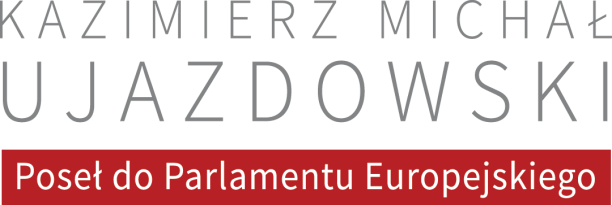 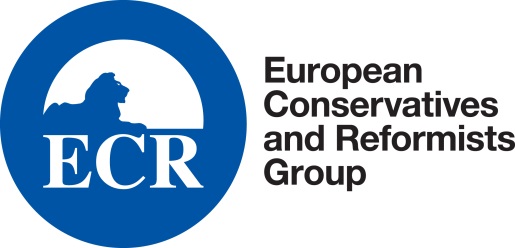 Walka z terroryzmem
 Strategie i legislacja UE1. Statystyki 151 ofiar ataków terrorystycznych w UEokoło 5000 Europejczyków dołączyło do organizacji terrorystycznych w Iraku I Syrii1077 osób aresztowanych w 2015 r. pod zarzutem przestępstw związanych z terroryzmem, głownie:we Francji: 424w Hiszpanii: 187w Wielkiej Brytanii: 134Badanie Eurobarometr (Przeprowadzone na zlecenie EP, kwiecień 2016)82% Europejczyków chce by UE robiła więcej w walce z terroryzmem40% uważa ze ryzyko ataku jest wysokie w ich kraju2. Dyrektywy 2.1. Dyrektywa 2017/853 – 17.05.2017 – zmieniająca dyrektywę Rady 91/477/EWG w sprawie kontroli nabywania i posiadania broni Dyrektywa wprowadza zmiany do dyrektyw aby zapewnić oznakowanie, rejestracje i ogólne zwiększenie kontroli nad użyciem i handlem broni palnej w każdym państwie członkowskim. 2.2. Dyrektywa 2017/541 – 15.03.2017 – w sprawie zwalczania terroryzmu i zastępująca decyzję ramową Rady 2002/475/WSiSW oraz zmieniająca decyzję Rady 2005/671/WSiSW Dyrektywa ustanawia normy minimalne dotyczące definicji przestępstw i sankcji w dziedzinie przestępstw terrorystycznych, przestępstw dotyczących grupy terrorystycznej oraz przestępstw związanych z działalnością terrorystyczną, jak również środki ochrony i wsparcia ofiar terroryzmu i pomocy tym ofiarom.2.3 Dyrektywa 2016/1148 – 06.07.2016 - w sprawie środków na rzecz wysokiego wspólnego poziomu bezpieczeństwa sieci i systemów informatycznych na terytorium Unii Przedsiębiorstwa świadczące kluczowe usługi (w takich dziedzinach jak energia, transport czy bankowość) będą musiały spełnić dodatkowe wymagania w zakresie bezpieczeństwa i zgłaszania incydentów3. Strategie3.1. Unijna Strategia w dziedzinie walki z terroryzmem 2005 r. Oparta na czterech filarach:ZapobieganieOchronaŚciganie Reagowanie 3.2. Priorytety na 2017 r. Koordynatora ds. Zwalczania terroryzmu – Gilles de Kerchove Walka z ekstremizmem w InternecieProblem zagranicznych bojowników Współpraca międzynarodowa  3.3. Globalna Strategia UE na rzecz unijnej polityki zagranicznej i bezpieczeństwa Wdrożona w czerwcu 2016Strategiczne priorytety:Bezpieczeństwo i obronaBudowa państwowej i społecznej odporności Zintegrowane podejście do konfliktów Aktualizowanie istniejących strategii i przygotowanie nowychWzmocnienie dyplomacji publicznej Osiągniecia Nowe centrum dowodzenia dla unijnych szkoleń wojskowych i misji doradczych Przygotowania do stałej współpracy w dziedzinie obrony wśród zainteresowanych państw członkowskich Wzmocniona współpraca z priorytetowymi partnerami na Bliskim Wschodzie, w Afryce Północnej, na Bałkanach Zachodnich i w Turcji.Zwiększony zasięg do świata arabskiego, w tym poprzez Radę Współpracy Zatoki Perskiej i Ligę ArabskąDalsze prace Komisji mające na celu zmianę obecnej strategii UE w dziedzinie bezpieczeństwa cybernetycznego oraz zestaw narzędzi cyber-dyplomacji4. Raporty4.1. Raport LIBE o Unijnych Politykach zwalczania terroryzmu http://www.europarl.europa.eu/RegData/etudes/STUD/2017/583124/IPOL_STU(2017)583124_EN.pdf 4.2. Raport Koordynatora ds. Zwalczania terroryzmu o implementacji programu antyterrorystycznego ustalonego przez Radę Europejskąhttp://data.consilium.europa.eu/doc/document/ST-14260-2016-ADD-1-EXT-1/en/pdf 4.3. Raport Europol-a o sytuacji i trendach terroryzmu w Unii Europejskiej 2017 r. https://www.europol.europa.eu/activities-services/main-reports/eu-terrorism-situation-and-trend-report-te-sat-2017 5. Rozporządzenia w sprawach:5.1. Szczególnych środków restrykcyjnych skierowanych przeciwko niektórym osobom i podmiotomRozporządzenie wykonawcze Rady (UE) 2017/965 – 08.06.2017Rozporządzenie wykonawcze Rady (UE) 2017/404 – 07.03.2017Rozporządzenie wykonawcze Rady (UE) 2017/150 – 27.01.2017Rozporządzenie wykonawcze Rady (UE) 2016/2373 – 22.12.2016Rozporządzenie Rady (UE) 2016/1710 – 27.09.2016Rozporządzenie wykonawcze Rady (UE) 2016/1127 – 12.07.20165.2. Zintensyfikowania odpraw na granicach zewnętrznych z wykorzystaniem odpowiednich baz danychRozporządzenie parlamentu europejskiego i rady (UE) 2017/458 – 15.03.2017 Wszyscy obywatele UE i państw trzecich opuszczający lub wjeżdżający na terytorium UE będą poddawani kontroli5.3. Europejskiej Straży Granicznej i PrzybrzeżnejRozporządzenie Parlamentu Europejskiego i Rady (UE) 2016/1624 – 14.09.2016 Rozporządzenie ustanowiło Europejską Straż Graniczną i Przybrzeżną, aby zapewnić europejskie zintegrowane zarządzanie granicami na granicach zewnętrznych w celu w celu zapewnienia wysokiego poziomu bezpieczeństwa wewnętrznego w Unii przy pełnym poszanowaniu praw podstawowych oraz zagwarantowaniu swobodnego przepływu osób w Unii. 6. Decyzje Sądu6.1 Decyzja Trybunału Sprawiedliwości (UE) 2016/2386 – 20.09.2016 w sprawie zasad bezpieczeństwa mających zastosowanie do informacji lub materiałów przedstawionych Sadowi na podstawie art. 105 jego regulaminu postepowania 6.2 Decyzja Sądu (UE) 2016/2387 – 14.09.2016w sprawie zasad bezpieczeństwa mających zastosowanie do informacji lub materiałów przedstawionych na podstawie art. 105 § 1 lub § 2 regulaminu postepowania 7. Decyzje wykonawcze Rady w sprawach:7.1 Jądrowego bezpieczeństwa fizycznegoDecyzja Rady (WPZiB) 2016/2383 – 21.12.2016Decyzja wspiera Międzynarodową Agencję Energii Atomowej w dziedzinie jądrowego bezpieczeństwa fizycznego oraz w ramach wdrążania strategii UE przeciwko rozprzestrzenianiu broni masowego rażenia 7.2. Wymiany danych daktyloskopijnychDecyzja wykonawcza Rady (UE) 2016/2048 – 18.11.2016 Decyzja wykonawcza Rady (UE) 2017/946 – 18.05.2017 Decyzja wykonawcza Rady (UE) 2017/944 – 18.05.2017 7.3. Wymiany danych DNA Decyzja wykonawcza Rady (UE) 2016/2047 – 18.11.2016 Decyzja wykonawcza Rady (UE) 2017/617 – 27.03.2017 Decyzja wykonawcza Rady (UE) 2017/945 – 18.05.2017 7.4. Wymiany informacji o rejestracjach pojazdów Decyzja wykonawcza Rady (UE) 2017/1020 – 08.06.2017 Decyzja wykonawcza Rady (UE) 2017/618 – 27.03.2017Decyzja wykonawcza Rady (UE) 2017/943 – 18.05.2017Decyzja wykonawcza Rady (UE) 2017/947 – 18.05.2017 7.5. Aktualizacji wykazu osób, grup i podmiotówDecyzja Rady (WPZiB) 2017/154 – 27.01.2017Decyzja Rady (WPZiB) 2016/1136 – 12.07.2016 7.6. Środków ograniczających przeciwko ISIL (Daisz) i Al-KaidzieDecyzja Rady (WPZiB) 2016/1693 – 20.09.2016 7.7. Program działania ONZ o zapobieganiu nielegalnemu handlowi bronią Decyzja Rady (WPZiB) 2017/633 – 03.04.2017 r. 8. Decyzja wykonawcza Komisji - tak samo jak Rada 8.1. Adekwatności ochrony zapewnianej przez Tarczę Prywatności UE-USA Decyzja wykonawcza Komisji (UE) 2016/1250 – 12.07.2016 8.2. Przyjęcia podręcznika SIRENE i innych środków wykonawczych dla systemu informacyjnego Schengen drugiej generacjiDecyzja wykonawcza Komisji (UE) 2016/1209 – 12.07.2016 9. Pomocne linki:Globalna Strategia UE na rzecz unijnej polityki zagranicznej i bezpieczeństwa http://www.eeas.europa.eu/archives/docs/top_stories/pdf/eugs_review_web.pdfKomisja Europejska – Migracja i Sprawy Wewnętrzne https://ec.europa.eu/home-affairs/what-we-do/policies/crisis-and-terrorism_en Rada Europejska – Unijna walka z terroryzmemhttp://www.consilium.europa.eu/pl/policies/fight-against-terrorism/ Parlament Europejski – Aktualności http://www.europarl.europa.eu/news/pl/headlines/priorities/20151125TST04632 